Третье заседание четвертого созываРЕШЕНИЕ6 декабря 2016 года №25О комиссии по подготовке и проведению публичных слушаниях по проекту решения о бюджете сельского поселения Мурсалимкинский сельсовет муниципального района Салаватский район Республика Башкортостан на 2017 год и плановый период 2018-2019 годовСовет сельского поселения Мурсалимкинский сельсовет муниципального района Салаватский район Республики Башкортостан РЕШИЛ: Создать Комиссию по подготовке и проведению публичных слушаний по проекту о бюджете сельского поселения Мурсалимкинский сельсовет муниципального района Салаватский район Республики Башкортостан на 2017 год и плановый период 2018-2019 годов в следующем составе:- председатель комиссии: Басыров Динарис Даусович, депутат;- заместитель председателя комиссии Мухаметова Юлия Булатовна, депутат;- члены комиссии:Садыков Альберт Ямалитдинович, депутат.Обнародовать настоящее решение в здании администрации сельского поселения до 8 декабря 2016 года.              Глава сельского поселения                                             А. Я. СадыковБАШКОРТОСТАН РЕСПУБЛИКАҺЫСАЛАУАТ РАЙОНЫМУНИЦИПАЛЬ РАЙОНЫНЫҢМӨРСӘЛИМ АУЫЛ СОВЕТЫ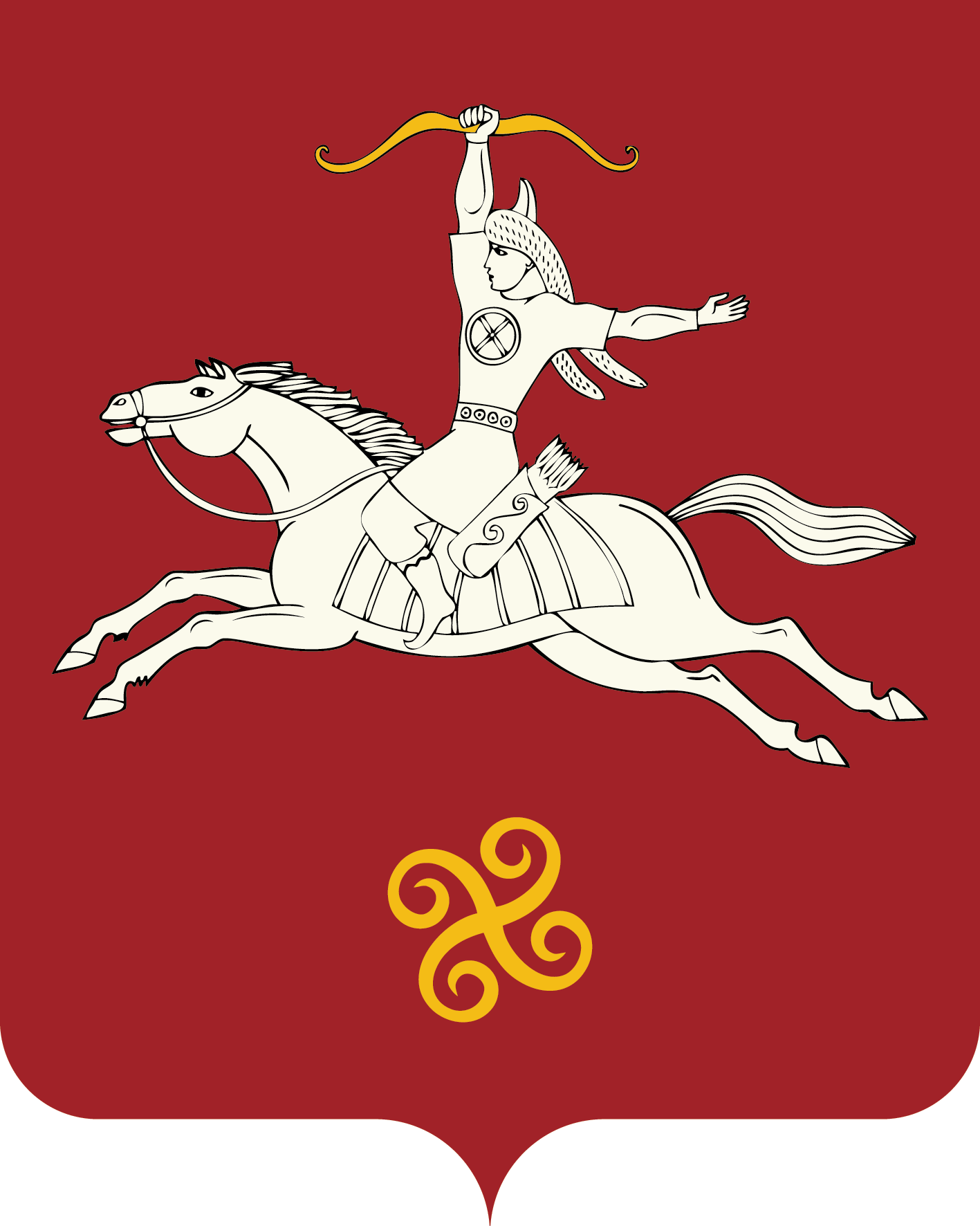 РЕСПУБЛИКА БАШКОРТОСТАНСОВЕТ СЕЛЬСКОГО ПОСЕЛЕНИЯ МУРСАЛИМКИНСКИЙ СЕЛЬСОВЕТМУНИЦИПАЛЬНОГО РАЙОНАСАЛАВАТСКИЙ РАЙОН452485 , Мөрсәлим ауылы, Төзөлөш урамы, 15 йорттел. (34777) 2-43-32, 2-43-65452485, с.Мурсалимкино, ул. Строительная , д 15тел. (34777) 2-43-32, 2-43-65